revised Draft agendaprepared by the Office of the UnionDisclaimer:  this document does not represent UPOV policies or guidance1.	Opening of the session2.	Adoption of the agenda3.	Reports on developments in UPOV concerning biochemical and molecular techniques (document BMT/16/2)4.	Short presentations on new developments in biochemical and molecular techniques by DUS experts, biochemical and molecular specialists, plant breeders and relevant international organizations (oral reports by participants)5.	Report of work on molecular techniques in relation to DUS examinationGenetic Distance-based Selection of Similar Varieties for Wheat Distinctness Test (document BMT/16/6)Test of the potential use of SNPs markers on oilseed rape varieties (document BMT/16/7)The use of molecular markers (SNP) for maize DUS testing in France (2013 to 2016) (document BMT/16/8)“The use of molecular distance as a characteristic?” Assessment of the reference variety model based on GEVES SNP maize data (document BMT/16/9)The use of molecular markers (SNP) for maize DUS testing: Development and official applications to assess distinctness of hybrids varieties (France) (document BMT/16/10)An attempt to use molecular markers for winter wheat reference collection management (document BMT/16/11)Update on the American Seed Trade Association and United States PVP Office Molecular Marker Working Group (documents BMT/16/12 and BMT/16/12 Add.)The use of Reference Variety Similarities in Varietal Distinctness II: Reference Variety Selection (documents BMT/16/14 and BMT/16/14 Add.)Imoddus proposal: Developing a toolbox to distinguish apple mutants for DUS testing (document BMT/16/15)Use of GBS for Lucerne Variety Distinction (document BMT/16/17)Genetic selection of similar varieties for the first growing cycle: example French bean (documents BMT/16/19 and BMT/16/19 Add.)SDN-assisted plant breeding and potential impact on DUS testing (document BMT/16/20)Report on IMODDUS activities in 2017 (document BMT/16/22)The Tomato project proposal in CPVO IMODDUS program (document BMT/16/27)6.	International guidelines on molecular methodologies including cooperation between OECD, UPOV, ISTA and ISO (document BMT/16/3) DNA techniques and Variety Identification – 2017 evaluation (document BMT/16/13)OECD Seed Certification Schemes (document BMT/16/23)7.	Variety description databases including databases containing molecular data-	Integration of molecular data into DUS testing in Durum Wheat: Use of a standardized method for the efficient management of reference collections (document BMT/16/21)8.	Methods for analysis of molecular data9.	The use of molecular techniques in examining essential derivation10.	The use of molecular techniques in variety identification1Assessment of reproducibility of 6K SNP genotyping in soybean across laboratories (document BMT/16/16)Assignment Tests for Genotype Classification (document BMT/16/18)Development on Use of Molecular Technique for PVP in Republic of Korea (document BMT/16/24)Determination of purity and quantification of varietal components through NGS (Next Generation Sequencing) (document BMT/16/25)Determining the parameters to characterize Soybean varieties using single nucleotide polymorphisms (document BMT/16/26)Confirmation of validation for DNA variety identification technique (document BMT/16/28)11.	Review of document UPOV/INF/17 “Guidelines for DNA-Profiling: Molecular Marker Selection and Database Construction (‘BMT Guidelines’)” (document BMT/16/4)-	Standards for databases containing molecular information (documents BMT/16/5 and BMT/16/5 Add.)12.	Date and place of next session13.	Future program14.	Report of the session (if time permits)15.	Closing of the session [End of document]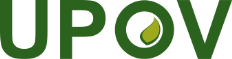 EInternational Union for the Protection of New Varieties of PlantsWorking Group on Biochemical and Molecular Techniques 
and DNA-Profiling in ParticularSixteenth Session
La Rochelle, France, November 7 to 10, 2017BMT/16/1 Rev.Original:  EnglishDate:  November 6, 2017